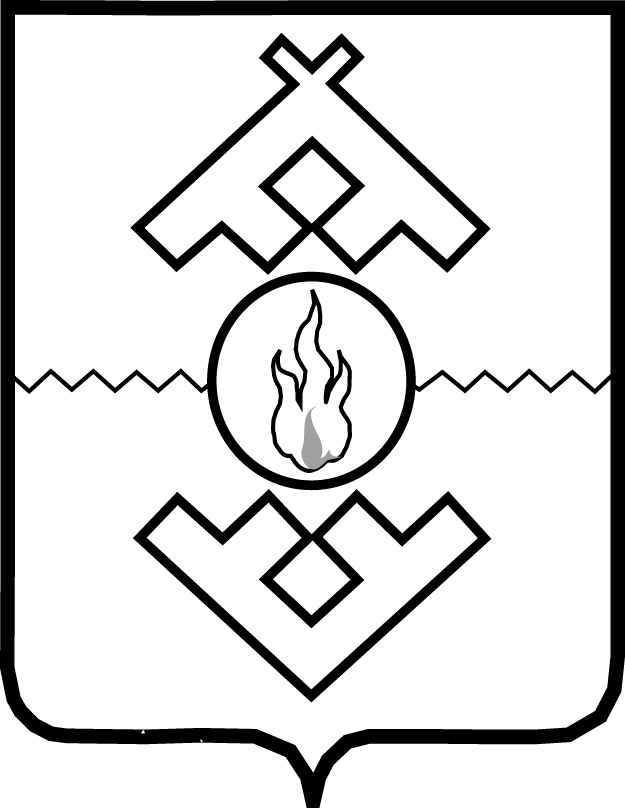 Администрация Ненецкого автономного округаПОСТАНОВЛЕНИЕот _______ 2023 г. № __-пг. Нарьян-МарО внесении изменений 
в отдельные постановления Администрации Ненецкого автономного округа 
и приостановлении действия отдельных постановлений Администрации 
Ненецкого автономного округа, 
признании утратившим силу постановления Администрации Ненецкого автономного округа от 10.12.2021 № 319-пВ соответствии с постановлениями Правительства Российской Федерации 
от 22.12.2022 № 2385 «О внесении изменений в общие требования к нормативным правовым актам, муниципальным правовым актам, регулирующим предоставление субсидий, в том числе грантов в форме субсидий, юридическим лицам, индивидуальным предпринимателям, а также физическим лицам - производителям товаров, работ, услуг», от 09.02.2023 № 186 «О внесении изменений  в приложения 
№ 6 и 12 к Государственной программе развития сельского хозяйства и регулирования рынков сельскохозяйственной продукции, сырья и продовольствия и признании утратившим силу отдельных положений некоторых актов Правительства Российской Федерации», статьями 30, 31 закона Ненецкого автономного округа от 03.02.2006 № 673-оз «О нормативных правовых актах Ненецкого автономного округа» Администрация Ненецкого автономного округа ПОСТАНОВЛЯЕТ:1.  Внести изменения в отдельные постановления Администрации Ненецкого автономного округа согласно Приложению.2. Приостановить на период по 31 декабря 2025 года включительно действие:1) постановления Администрации Ненецкого автономного округа от 28.04.2022 № 120-п «Об утверждении Порядка предоставления субсидий на создание производственных баз на пути кочевий на территории Ненецкого автономного округа» (с изменениями, внесенными постановлением Администрации Ненецкого автономного округа от 07.12.2022 № 337-п);2) постановления Администрации Ненецкого автономного округа от 05.05.2022 № 130-п «Об утверждении Порядка предоставления субсидии семейным (родовым) общинам коренных малочисленных народов Севера, не являющимся сельскохозяйственными товаропроизводителями, в целях возмещения затрат 
на создание производственных баз на пути кочевий на территории Ненецкого автономного округа» (с изменениями, внесенными постановлением Администрации Ненецкого автономного округа от 07.12.2022 № 337-п);3) постановления Администрации Ненецкого автономного округа от 17.05.2022 № 138-п «Об утверждении Порядка предоставления субсидии в целях возмещения затрат на создание мастерской по обработке, переработке шкуры оленя» 
(с изменениями, внесенными постановлением Администрации Ненецкого автономного округа от 07.12.2022 № 337-п).3. Признать утратившим силу постановление Администрации Ненецкого автономного округа от 10.12.2021 № 319-п «Об утверждении Порядка предоставления в 2021 году субсидий производителям, осуществляющим разведение 
и (или) содержание молочного крупного рогатого скота, на возмещение части затрат на приобретение кормов для молочного крупного рогатого скота».4. Настоящее постановление вступает в силу со дня его официального опубликования.ГубернаторНенецкого автономного округа                                                                  Ю.В. Бездудный 
Приложение к постановлению АдминистрацииНенецкого автономного округаот __.0_.2023 № ___-п «О внесении изменений в отдельные постановления Администрации 
Ненецкого автономного округа 
и приостановлении действия отдельных постановлений Администрации Ненецкого автономного округа,признании утратившим силу постановления Администрации Ненецкого автономного округа 
от 10.12.2021 № 319-п»О внесении изменений в отдельные постановления Администрации Ненецкого автономного округа 1. В Порядке предоставления субсидий на частичное возмещение затрат, возникающих в связи с осуществлением розничной торговли и (или) оказанием услуг общественного питания в сельских населенных пунктах, в части затрат на тепловую энергию и твердое топливо, утвержденном постановлением Администрации Ненецкого автономного округа от 05.02.2014 № 39-п (с изменениями, внесенными постановлением Администрации Ненецкого автономного округа от 07.12.2022
№ 337-п):1) пункт 13 изложить в следующей редакции:«13. Участник отбора должен соответствовать следующим требованиям:1) не иметь неисполненной обязанности по уплате налогов, сборов, страховых взносов, пеней, штрафов, процентов, подлежащих уплате в соответствии с законодательством Российской Федерации о налогах и сборах;2) на дату подачи заявки:не являться иностранным юридическим лицом, в том числе местом регистрации которого является государство или территория, включенные в утверждаемый Министерством финансов Российской Федерации перечень государств и территорий, используемых для промежуточного (офшорного) владения активами в Российской Федерации (далее - офшорная компания), а также российским юридическим лицом, в уставном (складочном) капитале которого доля прямого или косвенного (через третьих лиц) участия офшорной компании в совокупности превышает 25 процентов (если иное не предусмотрено законодательством Российской Федерации). При расчете доли участия офшорной компании в капитале российских юридических лиц не учитывается прямое и (или) косвенное участие офшорной компании в капитале публичных акционерных обществ (в том числе со статусом международная компания), акции которой обращаются на организованных торгах в Российской Федерации, а также косвенное участие такой офшорной компании в капитале других российских юридических лиц, реализованное через участие в капитале указанных публичных акционерных обществ;не получать средства из соответствующего бюджета бюджетной системы Российской Федерации в соответствии с иными нормативными правовыми актами, муниципальными правовыми актами на цели, указанные в пункте 1 настоящего Порядка;не находится в процессе реорганизации (за исключением реорганизации в форме присоединения к нему другого юридического лица), ликвидации, в отношении него не введена процедура банкротства, его деятельность не приостановлена в порядке, предусмотренном законодательством Российской Федерации, а индивидуальный предприниматель не должен прекратить деятельность в качестве индивидуального предпринимателя;не иметь просроченной (неурегулированной) задолженности по денежным обязательствам перед окружным бюджетом.не осуществлять розничную продажу подакцизных товаров, кроме автомобилей легковых и мотоциклов, винодельческих продуктов, произведенных из выращенного на территории Российской Федерации винограда (для участника отбора, осуществляющего розничную торговлю).».2) пункт 16 изложить в следующей редакции:«16. Участник отбора вправе представить документы, указанные в подпунктах 1-3 пункта 15 настоящего Порядка, по собственной инициативе, при этом документ, указанный в подпункте 3 пункта 15 настоящего Порядка, должен быть выдан налоговым органом не ранее чем за 15 календарных дней до даты подачи заявки.»;3) Приложение 1 изложить в следующей редакции: «Приложение 1к Порядку предоставлениясубсидий на частичное возмещениезатрат, возникающих в связис осуществлением розничной торговлии (или) оказанием услуг общественногопитания в сельских населенных пунктах, в части затрат на тепловую энергию и твердое топливоРуководителю Департаментаприродных ресурсов, экологиии агропромышленного комплексаНенецкого автономного округа                                           __________________________________от ________________________________(наименование участника отбора)ЗаявкаСведения об участнике отбора: _________________________________________Банковские реквизитыВ соответствии с Порядком предоставления субсидий на частичное возмещение затрат, возникающих в связи с осуществлением розничной торговли и (или) оказанием услуг общественного питания в сельских населенных пунктах, в части затрат на тепловую энергию и твердое топливо, утвержденным постановлением Администрации Ненецкого автономного округа от 05.02.2014 № 39-п (далее - Порядок), прошу рассмотреть представленные документы для получения в 20___ г. субсидии на частичное возмещение затрат, возникающих в связи с осуществлением розничной торговли и (или) оказанием услуг общественного питания в сельских населенных пунктах, в части затрат на тепловую энергию и твердое топливо, посредством проведения отбора путем запроса предложений и заключить Соглашение.Настоящим подтверждаю, что___________________________________________(полное и (или) сокращенное наименование участника отбора)__________________________________________________________________________1) не имеет неисполненной обязанности по уплате налогов, сборов, страховых взносов, пеней, штрафов, процентов, подлежащих уплате в соответствии 
с законодательством Российской Федерации о налогах и сборах;2) на дату представления заявки в Департамент природных ресурсов, экологии 
и агропромышленного комплекса Ненецкого автономного округа:не является иностранным юридическим лицом, в том числе местом регистрации которого является государство или территория, включенные в утверждаемый Министерством финансов Российской Федерации перечень государств и территорий, используемых для промежуточного (офшорного) владения активами в Российской Федерации (далее - офшорная компания), а также российским юридическим лицом, в уставном (складочном) капитале которого доля прямого или косвенного 
(через третьих лиц) участия офшорной компании в совокупности превышает 
25 процентов;не получает средства из окружного бюджета в соответствии с иными нормативными правовыми актами Ненецкого автономного округа на цели, указанные в пункте 1 настоящего Порядка;не находится в процессе реорганизации (за исключением реорганизации в форме присоединения к юридическому лицу, являющемуся получателем субсидии, другого юридического лица), ликвидации, в отношении него не введена процедура банкротства, деятельность не приостановлена в порядке, предусмотренном законодательством Российской Федерации (для участников отбора юридических лиц);не прекратил деятельность в качестве индивидуального предпринимателя (для участников отбора индивидуальных предпринимателей);не имеет просроченной (неурегулированной) задолженности по денежным обязательствам перед окружным бюджетом;не осуществляет розничную продажу подакцизных товаров, кроме автомобилей легковых и мотоциклов, винодельческих продуктов, произведенных из выращенного на территории Российской Федерации винограда (для участника отбора, осуществляющего розничную торговлю).__________________________________________________________________________(полное и (или) сокращенное наименование участника отбора)согласен на публикацию (размещение) в информационно-телекоммуникационной сети Интернет информации об участии в отборе, о подаваемой заявке, иной информации об участнике отбора, связанной с соответствующим отбором.Решение прошу вручить лично или направить__________________________________________________________________________(по электронной почте или почтовым отправлением)Подтверждаю, что настоящее заявление и прилагаемые к нему документы являются достоверными, а также сведения, указанные в настоящем заявлении 
и прилагаемых к нему документах, - полными и достоверными.Даю согласие на проведение проверки изложенных обстоятельств на предмет достоверности.Приложение: документы согласно описи на _____ л. в ____ экз.Руководитель юридического лица/индивидуальный предприниматель/физическое лицо/представитель по доверенности/    ________________   ______________________                                                                                         (подпись)                       (расшифровка подписи)М.П.«___» ___________ 20___ г.».2. В Порядке предоставления субсидий в целях частичного возмещения затрат, возникающих в связи с производством овощей закрытого грунта, утвержденном постановлением Администрации Ненецкого автономного округа от 30.05.2014 
№ 186-п (с изменениями, внесенными постановлением Администрации Ненецкого автономного округа 07.12.2022 № 337-п):1) пункт 12 изложить в следующей редакции:«12. Участник отбора должен соответствовать следующим требованиям:1) не иметь неисполненной обязанности по уплате налогов, сборов, страховых взносов, пеней, штрафов, процентов, подлежащих уплате в соответствии с законодательством Российской Федерации о налогах и сборах;2) на дату подачи заявки:не являться иностранным юридическим лицом, в том числе местом регистрации которого является государство или территория, включенные в утверждаемый Министерством финансов Российской Федерации перечень государств и территорий, используемых для промежуточного (офшорного) владения активами в Российской Федерации (далее - офшорная компания), а также российским юридическим лицом, в уставном (складочном) капитале которого доля прямого или косвенного 
(через третьих лиц) участия офшорной компании в совокупности превышает 25 процентов (если иное не предусмотрено законодательством Российской Федерации). При расчете доли участия офшорной компании в капитале российских юридических лиц не учитывается прямое и (или) косвенное участие офшорной компании в капитале публичных акционерных обществ (в том числе со статусом международная компания), акции которой обращаются на организованных торгах в Российской Федерации, а также косвенное участие такой офшорной компании в капитале других российских юридических лиц, реализованное через участие в капитале указанных публичных акционерных обществ;не получать средства из соответствующего бюджета бюджетной системы Российской Федерации в соответствии с иными нормативными правовыми актами, муниципальными правовыми актами на цели, указанные в пункте 1 настоящего Порядка;не находиться в процессе реорганизации (за исключением реорганизации в форме присоединения к нему другого юридического лица), ликвидации, в отношении него не введена процедура банкротства, его деятельность не приостановлена в порядке, предусмотренном законодательством Российской Федерации, а индивидуальный предприниматель не должен прекратить деятельность в качестве индивидуального предпринимателя;не иметь просроченной (неурегулированной) задолженности по денежным обязательствам перед окружным бюджетом.».2) в пункте 14 слова «Департаментом в срок не позднее» заменить словами «Департаментом, в сроки проведения отбора, но не позднее»;3) пункте 15 слова «в пункте 14 настоящего Порядка, по собственной инициативе» заменить словами «в абзацах два-четыре пункта 14 настоящего Порядка, по собственной инициативе, при этом документ, указанный в абзаце четвертом пункта 14 настоящего Порядка, должен быть выдан налоговым органом не ранее чем 
за 15 календарных дней до даты подачи заявки.»;4) Приложение 1 изложить в следующей редакции:«Приложение 1к Порядку предоставления субсидийв целях частичного возмещениязатрат, возникающихв связи с производствомовощей закрытого грунтаРуководителю Департаментаприродных ресурсов, экологиии агропромышленного комплексаНенецкого автономного округа                                           __________________________________от ________________________________(наименование участника отбора)ЗаявкаСведения об участнике отбора: _________________________________________Банковские реквизитыВ соответствии с Порядком предоставления субсидий в целях частичного возмещения затрат, возникающих в связи с производством овощей закрытого грунта, утвержденным постановлением Администрации Ненецкого автономного округа 
от 30.05.2014 № 186-п (далее - Порядок), прошу рассмотреть представленные документы для получения в 20___ г. субсидии в целях частичного возмещения затрат,  возникающих в связи с производством овощей закрытого грунта, посредством проведения отбора путем запроса предложений и заключить Соглашение.__________________________<1> По видам продукции.Настоящим подтверждаю, что_________________________________________:                                                                             (полное и (или) сокращенное наименование участника отбора)1) не имеет неисполненной обязанности по уплате налогов, сборов, страховых взносов, пеней, штрафов, процентов, подлежащих уплате в соответствии 
с законодательством Российской Федерации о налогах и сборах;2) на дату представления заявки в Департамент природных ресурсов экологии
и агропромышленного комплекса Ненецкого автономного округа: не имеет просроченной (неурегулированной) задолженности по денежным обязательствам перед окружным бюджетом;не находится в процессе реорганизации (за исключением реорганизации 
в форме присоединения к юридическому лицу, являющемуся получателем субсидии, другого юридического лица), ликвидации, в отношении него не введена процедура банкротства, деятельность не приостановлена в порядке, предусмотренном законодательством Российской Федерации (для участников отбора юридических лиц);не прекратил деятельность в качестве индивидуального предпринимателя 
(для участников отбора индивидуальных предпринимателей);не является иностранным юридическим лицом, в том числе местом регистрации которого является государство или территория, включенные в утверждаемый Министерством финансов Российской Федерации перечень государств и территорий, используемых для промежуточного (офшорного) владения активами в Российской Федерации (далее - офшорная компания), а также российским юридическим лицом, 
в уставном (складочном) капитале которого доля прямого или косвенного 
(через третьих лиц) участия офшорной компании в совокупности превышает 
25 процентов;не получает средств из окружного бюджета в соответствии с иными нормативными актами на цели, указанные в пункте 1 Порядка._________________________________________________________________________(полное и (или) сокращенное наименование участника отбора)согласен на публикацию (размещение) в информационно-телекоммуникационной сети Интернет информации об участии в отборе, о подаваемой заявке, иной информации 
об участнике отбора, связанной с соответствующим отбором.Решение прошу вручить лично или направить__________________________________________________________________________(по электронной почте или почтовым отправлением)Подтверждаю, что настоящее заявление и прилагаемые к нему документы являются достоверными, а также сведения, указанные в настоящем заявлении 
и прилагаемых к нему документах, - полными и достоверными.Даю согласие на проведение проверки изложенных обстоятельств на предмет достоверности.Приложение: документы согласно описи на _____ л. в ____ экз.Руководитель юридического лица/индивидуальный предприниматель/физическое лицо/представитель по доверенности/    ________________   ______________________                                                                                         (подпись)                       (расшифровка подписи)М.П.«___» ___________ 20___ г.»;5) в Приложении 3 после слов «на предмет достоверности.» предложение «Даю согласие на проведение проверки изложенных обстоятельств на предмет достоверности.» исключить.3. В Порядке предоставления субсидий в целях частичного возмещения затрат, возникающих в связи с производством хлеба и (или) в связи с оказанием услуг 
по его доставке, утвержденном постановлением Администрации Ненецкого автономного округа от 17.04.2015 № 117-п (с изменениями, внесенными постановлением Администрации Ненецкого автономного округа от 06.02.2023 
№ 31-п):1) пункт 12 изложить в следующей редакции:«12. Участник отбора должен соответствовать следующим требованиям:1) не иметь неисполненной обязанности по уплате налогов, сборов, страховых взносов, пеней, штрафов, процентов, подлежащих уплате в соответствии 
с законодательством Российской Федерации о налогах и сборах;2) на дату подачи заявки:не являться иностранным юридическим лицом, в том числе местом регистрации которого является государство или территория, включенные в утверждаемый Министерством финансов Российской Федерации перечень государств и территорий, используемых для промежуточного (офшорного) владения активами в Российской Федерации (далее - офшорная компания), а также российским юридическим лицом, 
в уставном (складочном) капитале которого доля прямого или косвенного 
(через третьих лиц) участия офшорной компании в совокупности превышает 
25 процентов (если иное не предусмотрено законодательством Российской Федерации). При расчете доли участия офшорной компании в капитале российских юридических лиц не учитывается прямое и (или) косвенное участие офшорной компании в капитале публичных акционерных обществ (в том числе со статусом международная компания), акции которой обращаются на организованных торгах 
в Российской Федерации, а также косвенное участие такой офшорной компании 
в капитале других российских юридических лиц, реализованное через участие 
в капитале указанных публичных акционерных обществ;не получать средства из соответствующего бюджета бюджетной системы Российской Федерации в соответствии с иными нормативными правовыми актами, муниципальными правовыми актами на цели, указанные в пункте 1 настоящего Порядка;не находиться в процессе реорганизации (за исключением реорганизации 
в форме присоединения к нему другого юридического лица), ликвидации, в отношении него не введена процедура банкротства, его деятельность не приостановлена в порядке, предусмотренном законодательством Российской Федерации, а индивидуальный предприниматель не должен прекратить деятельность в качестве индивидуального предпринимателя;не иметь просроченной (неурегулированной) задолженности по денежным обязательствам перед окружным бюджетом.».2) в пункте 15 слова «в подпунктах 1, 2 пункта 14 настоящего Порядка 
по собственной инициативе» заменить словами «в подпунктах 1-3 пункта 14 настоящего Порядка по собственной инициативе, при этом документ, указанный 
в подпункте 3 пункта 14 настоящего Порядка, должен быть выдан налоговым органом не ранее чем за 15 календарных дней до даты подачи заявки»;3) Приложение 1 изложить в следующей редакции:Приложение 1к Порядку предоставления субсидий 
в целях частичного возмещения затрат, возникающих в связи с производством хлеба и (или) в связи с оказаниемуслуг по его доставкеРуководителю Департаментаприродных ресурсов, экологиии агропромышленного комплексаНенецкого автономного округа                                           __________________________________от ________________________________(наименование участника отбора)ЗаявкаСведения об участнике отбора: _________________________________________Банковские реквизитыВ соответствии с Порядком предоставления субсидий в целях частичного возмещения затрат, возникающих в связи с производством хлеба и (или) в связи 
с оказанием услуг по его доставке, утвержденным постановлением Администрации Ненецкого автономного округа от 17.04.2015 № 117-п (далее - Порядок), прошу рассмотреть представленные документы для получения в 20___ г. субсидии в целях частичного возмещения затрат, возникающих в связи с производством хлеба 
и (или) в связи с оказанием услуг по его доставке, посредством проведения отбора путем запроса предложений и заключить Соглашение.Настоящим подтверждаю, что___________________________________________(полное и (или) сокращенное наименование участника отбора)__________________________________________________________________________1) не имеет неисполненной обязанности по уплате налогов, сборов, страховых взносов, пеней, штрафов, процентов, подлежащих уплате в соответствии 
с законодательством Российской Федерации о налогах и сборах;2) на дату представления заявки в Департамент природных ресурсов, экологии 
и агропромышленного комплекса Ненецкого автономного округа:не является иностранным юридическим лицом, в том числе местом регистрации которого является государство или территория, включенные в утверждаемый Министерством финансов Российской Федерации перечень государств и территорий, используемых для промежуточного (офшорного) владения активами в Российской Федерации (далее - офшорная компания), а также российским юридическим лицом, 
в уставном (складочном) капитале которого доля прямого или косвенного 
(через третьих лиц) участия офшорной компании в совокупности превышает 
25 процентов;не получает средства из соответствующего бюджета бюджетной системы Российской Федерации в соответствии с иными нормативными правовыми актами, муниципальными правовыми актами на цели, указанные в пункте 1 Порядка;не находится в процессе реорганизации (за исключением реорганизации в форме присоединения к юридическому лицу, являющемуся получателем субсидии, другого юридического лица), ликвидации, в отношении него не введена процедура банкротства, деятельность не приостановлена в порядке, предусмотренном законодательством Российской Федерации (для участников отбора юридических лиц);не прекратил деятельность в качестве индивидуального предпринимателя 
(для участников отбора индивидуальных предпринимателей);не имеет просроченной (неурегулированной) задолженности по денежным обязательствам перед окружным бюджетом.__________________________________________________________________________(полное и (или) сокращенное наименование участника отбора)согласен на публикацию (размещение) в информационно-телекоммуникационной сети Интернет информации об участии в отборе, о подаваемой заявке, иной информации 
об участнике отбора, связанной с соответствующим отбором.Решение прошу вручить лично или направить__________________________________________________________________________(по электронной почте или почтовым отправлением)Подтверждаю, что настоящее заявление и прилагаемые к нему документы являются достоверными, а также сведения, указанные в настоящем заявлении 
и прилагаемых к нему документах, - полными и достоверными.Даю согласие на проведение проверки изложенных обстоятельств на предмет достоверности.Приложение: документы согласно описи на _____ л. в ____ экз.Руководитель юридического лица/индивидуальный предприниматель/физическое лицо/представитель по доверенности/    ________________   ______________________                                                                                         (подпись)                       (расшифровка подписи)М.П.«___» ___________ 20___ г.».4. В Порядке предоставления субсидий на 1 килограмм реализованного и (или) отгруженного на собственную переработку молока, утвержденном Администрации Ненецкого автономного округа от 17.11.2015 № 362-п (с изменениями, внесенными постановлением Администрации Ненецкого автономного округа от 13.01.2023 № 3-п):1) подпункт 2 пункта 13 изложить в следующей редакции:«2) не являться иностранным юридическим лицом, в том числе местом регистрации которого является государство или территория, включенные в утверждаемый Министерством финансов Российской Федерации перечень государств и территорий, используемых для промежуточного (офшорного) владения активами в Российской Федерации (далее - офшорная компания), а также российским юридическим лицом, в уставном (складочном) капитале которого доля прямого или косвенного (через третьих лиц) участия офшорной компании в совокупности превышает 25 процентов (если иное не предусмотрено законодательством Российской Федерации). При расчете доли участия офшорной компании в капитале российских юридических лиц не учитывается прямое и (или) косвенное участие офшорной компании в капитале публичных акционерных обществ (в том числе со статусом международная компания), акции которой обращаются на организованных торгах в Российской Федерации, а также косвенное участие такой офшорной компании в капитале других российских юридических лиц, реализованное через участие в капитале указанных публичных акционерных обществ;»2) в пункте 60 слова «текущего финансового года» заменить словами «года, следующего за годом предоставления»; 3) в Приложении 1 подпункт 3 изложить в следующей редакции:«3) не является иностранным юридическим лицом, в том числе местом регистрации которого является государство или территория, включенные в утверждаемый Министерством финансов Российской Федерации перечень государств и территорий, используемых для промежуточного (офшорного) владения активами в Российской Федерации (далее - офшорная компания), а также российским юридическим лицом, в уставном (складочном) капитале которого доля прямого или косвенного (через третьих лиц) участия офшорной компании в совокупности превышает 25 процентов;».5. В Порядке предоставления субсидий в целях частичного возмещения транспортных расходов по доставке мяса оленины и субпродуктов для последующей (промышленной) переработки от мест убоя в г. Нарьян-Мар, утвержденном постановлением Администрации Ненецкого автономного округа от 22.12.2015 
№ 441-п (с изменениями, внесенными постановлением Администрации Ненецкого автономного округа от 28.01.2022 № 14-п):1) пункт 13 изложить в следующей редакции:«13. Участник отбора должен соответствовать следующим требованиям:1) не иметь неисполненной обязанности по уплате налогов, сборов, страховых взносов, пеней, штрафов, процентов, подлежащих уплате в соответствии 
с законодательством Российской Федерации о налогах и сборах;2) на дату подачи заявки:не являться иностранным юридическим лицом, в том числе местом регистрации которого является государство или территория, включенные в утверждаемый Министерством финансов Российской Федерации перечень государств и территорий, используемых для промежуточного (офшорного) владения активами в Российской Федерации (далее - офшорная компания), а также российским юридическим лицом, 
в уставном (складочном) капитале которого доля прямого или косвенного 
(через третьих лиц) участия офшорной компании в совокупности превышает 
25 процентов (если иное не предусмотрено законодательством Российской Федерации). При расчете доли участия офшорной компании в капитале российских юридических лиц не учитывается прямое и (или) косвенное участие офшорной компании в капитале публичных акционерных обществ (в том числе со статусом международная компания), акции которой обращаются на организованных торгах 
в Российской Федерации, а также косвенное участие такой офшорной компании 
в капитале других российских юридических лиц, реализованное через участие 
в капитале указанных публичных акционерных обществ;не получать средства из соответствующего бюджета бюджетной системы Российской Федерации в соответствии с иными нормативными правовыми актами, муниципальными правовыми актами на цели, указанные в пункте 1 настоящего Порядка;не находиться в процессе реорганизации (за исключением реорганизации 
в форме присоединения к нему другого юридического лица), ликвидации, в отношении него не введена процедура банкротства, его деятельность не приостановлена в порядке, предусмотренном законодательством Российской Федерации, а индивидуальный предприниматель не должен прекратить деятельность в качестве индивидуального предпринимателя;не иметь просроченной (неурегулированной) задолженности по денежным обязательствам перед окружным бюджетом.».2) в подпункте 2 пункта 14 слова «от 24.07.2020 № 411» заменить словами 
«от 29.07.2022 № 533»;3) в пункте 15 слова «Департаментом в срок не позднее» заменить словами «Департаментом, в сроки проведения отбора, но не позднее»;4) в пункте 16 слова «в подпунктах 1-2 пункта 15 настоящего Порядка 
по собственной инициативе» заменить словами «в подпунктах 1-3 пункта 15 настоящего Порядка по собственной инициативе, при этом документ, указанный 
в подпункте 3 пункта 15 настоящего Порядка, должен быть выдан налоговым органом не ранее чем за 15 календарных дней до даты подачи заявки.»;5) в пункте 41 цифры «37» заменить цифрами «39».6) Приложение 1 изложить в следующей редакции:«Приложение 1к Порядку предоставления субсидийв целях частичного возмещения транспортных расходов по доставке мяса оленины и субпродуктов 
для последующей (промышленной)переработки от мест убоя 
в г. Нарьян-МарРуководителю Департаментаприродных ресурсов, экологиии агропромышленного комплексаНенецкого автономного округа                                           __________________________________от ________________________________(наименование участника отбора)Заявкана участие в отборе на предоставление субсидииСведения об участнике отбора: _________________________________________Банковские реквизитыВ соответствии с Порядком предоставления субсидий в целях частичного возмещения транспортных расходов по доставке мяса оленины и субпродуктов 
для последующей (промышленной) переработки от мест убоя в г. Нарьян-Мар, утвержденным постановлением Администрации Ненецкого автономного округа
от 22.12.2015 № 441-п (далее - Порядок), прошу рассмотреть представленные документы для получения в 20___ г. субсидии в целях частичного возмещения транспортных расходов по доставке мяса оленины и субпродуктов для последующей (промышленной) переработки от мест убоя в г. Нарьян-Мар, посредством проведения отбора путем запроса предложений и заключить Соглашение на предоставление субсидии.Настоящим подтверждаю, что___________________________________________(полное и (или) сокращенное наименование участника отбора)__________________________________________________________________________1) не имеет неисполненной обязанности по уплате налогов, сборов, страховых взносов, пеней, штрафов, процентов, подлежащих уплате в соответствии 
с законодательством Российской Федерации о налогах и сборах;2) на дату представления заявки в Департамент природных ресурсов, экологии 
и агропромышленного комплекса Ненецкого автономного округа:не является иностранным юридическим лицом, в том числе местом регистрации которого является государство или территория, включенные в утверждаемый Министерством финансов Российской Федерации перечень государств и территорий, используемых для промежуточного (офшорного) владения активами в Российской Федерации (далее - офшорная компания), а также российским юридическим лицом, 
в уставном (складочном) капитале которого доля прямого или косвенного 
(через третьих лиц) участия офшорной компании в совокупности превышает 
25 процентов;не получает средства из соответствующего бюджета бюджетной системы Российской Федерации в соответствии с иными нормативными правовыми актами, муниципальными правовыми актами на цели, указанные в пункте 1 Порядка;не находится в процессе реорганизации (за исключением реорганизации в форме присоединения к юридическому лицу, являющемуся получателем субсидии, другого юридического лица), ликвидации, в отношении него не введена процедура банкротства, деятельность не приостановлена в порядке, предусмотренном законодательством Российской Федерации (для участников отбора юридических лиц);не прекратил деятельность в качестве индивидуального предпринимателя 
(для участников отбора индивидуальных предпринимателей);не имеет просроченной (неурегулированной) задолженности по денежным обязательствам перед окружным бюджетом.__________________________________________________________________________(полное и (или) сокращенное наименование участника отбора)согласен на публикацию (размещение) в информационно-телекоммуникационной сети Интернет информации об участии в отборе, о подаваемой заявке, иной информации 
об участнике отбора, связанной с соответствующим отбором.Решение прошу вручить лично или направить__________________________________________________________________________(по электронной почте или почтовым отправлением)Подтверждаю, что настоящее заявление и прилагаемые к нему документы являются достоверными, а также сведения, указанные в настоящем заявлении 
и прилагаемых к нему документах, - полными и достоверными.Даю согласие на проведение проверки изложенных обстоятельств на предмет достоверности.Приложение: документы согласно описи на _____ л. в ____ экз.Руководитель юридического лица/индивидуальный предприниматель/представитель по доверенности/    ________________   ______________________                                                                                         (подпись)                       (расшифровка подписи)М.П.«___» ___________ 20___ г.»/6. В Порядке предоставления субсидий на возмещение части затрат 
на производство и реализацию сельскохозяйственной продукции оленеводства, утвержденном постановлением Администрации Ненецкого автономного округа 
от 02.02.2017 № 19-п (с изменениями, внесенными постановлением Администрации Ненецкого автономного округа от 07.12.2022 № 337-п):1) подпункт 1 пункта 13 изложить в следующей редакции:«1) не являться иностранным юридическим лицом, в том числе местом регистрации которого является государство или территория, включенные 
в утверждаемый Министерством финансов Российской Федерации перечень государств и территорий, используемых для промежуточного (офшорного) владения активами в Российской Федерации (далее - офшорная компания), а также российским юридическим лицом, в уставном (складочном) капитале которого доля прямого 
или косвенного (через третьих лиц) участия офшорной компании в совокупности превышает 25 процентов (если иное не предусмотрено законодательством Российской Федерации). При расчете доли участия офшорной компании в капитале российских юридических лиц не учитывается прямое и (или) косвенное участие офшорной компании в капитале публичных акционерных обществ (в том числе со статусом международная компания), акции которой обращаются на организованных торгах 
в Российской Федерации, а также косвенное участие такой офшорной компании 
в капитале других российских юридических лиц, реализованное через участие 
в капитале указанных публичных акционерных обществ;»;2) в пункте 19 после слов «настоящего Порядка» дополнить словами «представляются в Департамент на бумажном носителе посредством личного обращения или путем направления по почте,»;3) в пункте 59 слова «текущего финансового года» заменить словами «года, следующего за годом предоставления субсидии,».7. В Порядке предоставления субсидий на частичное возмещение затрат 
по доставке для реализации населению продовольственных товаров в поселок Амдерма, сельские населенные пункты, расположенные на островах Колгуев и Вайгач, утвержденном постановлением Администрации Ненецкого автономного округа от 28.06.2017 № 215-п (с изменениями, внесенными постановлением Администрации Ненецкого автономного округа от 06.02.2023 № 31-п):1) пункт 12 изложить в следующей редакции:«12. Участник отбора должен соответствовать следующим требованиям:1) не иметь неисполненной обязанности по уплате налогов, сборов, страховых взносов, пеней, штрафов, процентов, подлежащих уплате в соответствии 
с законодательством Российской Федерации о налогах и сборах;2) на дату подачи заявки:не являться иностранным юридическим лицом, в том числе местом регистрации которого является государство или территория, включенные в утверждаемый Министерством финансов Российской Федерации перечень государств и территорий, используемых для промежуточного (офшорного) владения активами в Российской Федерации (далее - офшорная компания), а также российским юридическим лицом, 
в уставном (складочном) капитале которого доля прямого или косвенного 
(через третьих лиц) участия офшорной компании в совокупности превышает 
25 процентов (если иное не предусмотрено законодательством Российской Федерации). При расчете доли участия офшорной компании в капитале российских юридических лиц не учитывается прямое и (или) косвенное участие офшорной компании в капитале публичных акционерных обществ (в том числе со статусом международная компания), акции которой обращаются на организованных торгах 
в Российской Федерации, а также косвенное участие такой офшорной компании 
в капитале других российских юридических лиц, реализованное через участие 
в капитале указанных публичных акционерных обществ;не получать средства из соответствующего бюджета бюджетной системы Российской Федерации в соответствии с иными нормативными правовыми актами, муниципальными правовыми актами на цели, указанные в пункте 1 настоящего Порядка;не находиться в процессе реорганизации (за исключением реорганизации 
в форме присоединения к нему другого юридического лица), ликвидации, в отношении него не введена процедура банкротства, его деятельность не приостановлена в порядке, предусмотренном законодательством Российской Федерации, а индивидуальный предприниматель не должен прекратить деятельность в качестве индивидуального предпринимателя;не иметь просроченной (неурегулированной) задолженности по денежным обязательствам перед окружным бюджетом.».2) пункт 15 изложить в следующей редакции:«15. Участник отбора вправе представить документы, указанные в подпунктах 1-3 пункта 14 настоящего Порядка, по собственной инициативе, при этом документ, указанный в подпункте 3 пункта 14 настоящего Порядка, должен быть выдан налоговым органом не ранее чем за 15 календарных дней до даты подачи заявки. Сведения, указанные в подпункте 4 пункта 14 настоящего Порядка, запрашиваются 
в уполномоченном органе на дату представления участником отбора заявки 
в Департамент.»;4) Приложение 2 изложить в следующей редакции:«Приложение 2к Порядку предоставления субсидийна частичное возмещение затратпо доставке для реализации населениюпродовольственных товаровв поселок Амдерма, сельскиенаселенные пункты,расположенные на островахКолгуев и ВайгачРуководителю Департаментаприродных ресурсов, экологиии агропромышленного комплексаНенецкого автономного округа                                           __________________________________от ________________________________(наименование участника отбора)ЗаявкаСведения об участнике отбора: _________________________________________Банковские реквизитыВ соответствии с Порядком предоставления субсидий на частичное возмещение затрат по доставке для реализации населению продовольственных товаров в поселок Амдерма, сельские населенные пункты, расположенные на островах Колгуев 
и Вайгач, утвержденным постановлением Администрации Ненецкого автономного округа от 28.06.2017 № 215-п (далее - Порядок), прошу рассмотреть представленные документы для получения в 20___ г. субсидии на частичное возмещение затрат 
по доставке для реализации населению продовольственных товаров, посредством проведения отбора путем запроса предложений и заключить Соглашение.Настоящим подтверждаю, что___________________________________________(полное и (или) сокращенное наименование участника отбора)__________________________________________________________________________1) не имеет неисполненной обязанности по уплате налогов, сборов, страховых взносов, пеней, штрафов, процентов, подлежащих уплате в соответствии 
с законодательством Российской Федерации о налогах и сборах;2) на дату представления заявки в Департамент природных ресурсов, экологии 
и агропромышленного комплекса Ненецкого автономного округа:не является иностранным юридическим лицом, в том числе местом регистрации которого является государство или территория, включенные в утверждаемый Министерством финансов Российской Федерации перечень государств и территорий, используемых для промежуточного (офшорного) владения активами в Российской Федерации (далее - офшорная компания), а также российским юридическим лицом, 
в уставном (складочном) капитале которого доля прямого или косвенного 
(через третьих лиц) участия офшорной компании в совокупности превышает 
25 процентов;не получает средства из соответствующего бюджета бюджетной системы Российской Федерации в соответствии с иными нормативными правовыми актами, муниципальными правовыми актами на цели, указанные в пункте 1 Порядка;не находится в процессе реорганизации (за исключением реорганизации в форме присоединения к юридическому лицу, являющемуся получателем субсидии, другого юридического лица), ликвидации, в отношении него не введена процедура банкротства, деятельность не приостановлена в порядке, предусмотренном законодательством Российской Федерации (для участников отбора юридических лиц);не прекратил деятельность в качестве индивидуального предпринимателя 
(для участников отбора индивидуальных предпринимателей);не имеет просроченной (неурегулированной) задолженности по денежным обязательствам перед окружным бюджетом.__________________________________________________________________________(полное и (или) сокращенное наименование участника отбора)согласен на публикацию (размещение) в информационно-телекоммуникационной сети Интернет информации об участии в отборе, о подаваемой заявке, иной информации 
об участнике отбора, связанной с соответствующим отбором.Решение прошу вручить лично или направить__________________________________________________________________________(по электронной почте или почтовым отправлением)Подтверждаю, что настоящее заявление и прилагаемые к нему документы являются достоверными, а также сведения, указанные в настоящем заявлении 
и прилагаемых к нему документах, - полными и достоверными.Даю согласие на проведение проверки изложенных обстоятельств на предмет достоверности.Приложение: документы согласно описи на _____ л. в ____ экз.Руководитель юридического лица/индивидуальный предприниматель/физическое лицо/представитель по доверенности/    ________________   ______________________                                                                                         (подпись)                       (расшифровка подписи)М.П.«___» ___________ 20___ г.».8. В Порядке предоставления субсидий в целях возмещения затрат, возникающих в связи с реализацией населению продовольственных товаров в части затрат по доставке в сельские населенные пункты Ненецкого автономного округа, утвержденном постановлением Администрации Ненецкого автономного округа 
от 16.03.2018 № 56-п (с изменениями, внесенными постановлением Администрации Ненецкого автономного округа от 06.02.2023 № 31-п):1) пункт 12 изложить в следующей редакции:«12. Участник отбора должен соответствовать следующим требованиям:1) не иметь неисполненной обязанности по уплате налогов, сборов, страховых взносов, пеней, штрафов, процентов, подлежащих уплате в соответствии 
с законодательством Российской Федерации о налогах и сборах;2) на дату подачи заявки:не являться иностранным юридическим лицом, в том числе местом регистрации которого является государство или территория, включенные в утверждаемый Министерством финансов Российской Федерации перечень государств и территорий, используемых для промежуточного (офшорного) владения активами в Российской Федерации (далее - офшорная компания), а также российским юридическим лицом, 
в уставном (складочном) капитале которого доля прямого или косвенного 
(через третьих лиц) участия офшорной компании в совокупности превышает 
25 процентов (если иное не предусмотрено законодательством Российской Федерации). При расчете доли участия офшорной компании в капитале российских юридических лиц не учитывается прямое и (или) косвенное участие офшорной компании в капитале публичных акционерных обществ (в том числе со статусом международная компания), акции которой обращаются на организованных торгах 
в Российской Федерации, а также косвенное участие такой офшорной компании 
в капитале других российских юридических лиц, реализованное через участие 
в капитале указанных публичных акционерных обществ;не получать средства из соответствующего бюджета бюджетной системы Российской Федерации в соответствии с иными нормативными правовыми актами, муниципальными правовыми актами на цели, указанные в пункте 1 настоящего Порядка;не находиться в процессе реорганизации (за исключением реорганизации 
в форме присоединения к нему другого юридического лица), ликвидации, в отношении него не введена процедура банкротства, его деятельность не приостановлена в порядке, предусмотренном законодательством Российской Федерации, а индивидуальный предприниматель не должен прекратить деятельность в качестве индивидуального предпринимателя;не иметь просроченной (неурегулированной) задолженности по денежным обязательствам перед окружным бюджетом.».2) пункт 15 изложить в следующей редакции:«15. Участник отбора вправе представить документы, указанные в подпунктах 1-3 пункта 14 настоящего Порядка, по собственной инициативе, при этом документ, указанный в подпункте 3 пункта 14 настоящего Порядка, должен быть выдан налоговым органом не ранее чем за 15 календарных дней до даты подачи заявки. Сведения, указанные в подпункте 4 пункта 14 настоящего Порядка, запрашиваются 
в уполномоченном органе на дату представления участником отбора заявки 
в Департамент. »;3) Приложение 1 изложить в следующей редакции:«Приложение 2к Порядку предоставления субсидийв целях возмещения затрат,возникающих в связи с реализациейнаселению продовольственныхтоваров в части затратпо доставке в сельскиенаселенные пунктыНенецкого автономного округаРуководителю Департаментаприродных ресурсов, экологиии агропромышленного комплексаНенецкого автономного округа                                           __________________________________от ________________________________(наименование участника отбора)ЗаявкаСведения об участнике отбора: _________________________________________Банковские реквизитыВ соответствии с Порядком предоставления субсидий в целях возмещения затрат, возникающих в связи с реализацией населению продовольственных товаров 
в части затрат по доставке в сельские населенные пункты Ненецкого автономного округа, утвержденным постановлением Администрации Ненецкого автономного округа от 16.03.2018 № 56-п (далее - Порядок), прошу рассмотреть представленные документы для получения в 20__ г. субсидии в целях возмещения затрат,  возникающих в связи с реализацией населению продовольственных товаров в части затрат 
по доставке в сельские населенные пункты Ненецкого автономного округа, посредством проведения отбора путем запроса предложений и заключить Соглашение.Настоящим подтверждаю, что___________________________________________(полное и (или) сокращенное наименование участника отбора)__________________________________________________________________________1) не имеет неисполненной обязанности по уплате налогов, сборов, страховых взносов, пеней, штрафов, процентов, подлежащих уплате в соответствии 
с законодательством Российской Федерации о налогах и сборах;2) на дату представления заявки в Департамент природных ресурсов, экологии 
и агропромышленного комплекса Ненецкого автономного округа:не является иностранным юридическим лицом, в том числе местом регистрации которого является государство или территория, включенные в утверждаемый Министерством финансов Российской Федерации перечень государств и территорий, используемых для промежуточного (офшорного) владения активами в Российской Федерации (далее - офшорная компания), а также российским юридическим лицом, 
в уставном (складочном) капитале которого доля прямого или косвенного 
(через третьих лиц) участия офшорной компании в совокупности превышает 
25 процентов;не получает средства из соответствующего бюджета бюджетной системы Российской Федерации в соответствии с иными нормативными правовыми актами, муниципальными правовыми актами на цели, указанные в пункте 1 Порядка;не находится в процессе реорганизации (за исключением реорганизации в форме присоединения к юридическому лицу, являющемуся получателем субсидии, другого юридического лица), ликвидации, в отношении него не введена процедура банкротства, деятельность не приостановлена в порядке, предусмотренном законодательством Российской Федерации (для участников отбора юридических лиц);не прекратил деятельность в качестве индивидуального предпринимателя 
(для участников отбора индивидуальных предпринимателей);не имеет просроченной (неурегулированной) задолженности по денежным обязательствам перед окружным бюджетом.__________________________________________________________________________(полное и (или) сокращенное наименование участника отбора)согласен на публикацию (размещение) в информационно-телекоммуникационной сети Интернет информации об участии в отборе, о подаваемой заявке, иной информации 
об участнике отбора, связанной с соответствующим отбором.Решение прошу вручить лично или направить__________________________________________________________________________(по электронной почте или почтовым отправлением)Подтверждаю, что настоящее заявление и прилагаемые к нему документы являются достоверными, а также сведения, указанные в настоящем заявлении 
и прилагаемых к нему документах, - полными и достоверными.Даю согласие на проведение проверки изложенных обстоятельств на предмет достоверности.Приложение: документы согласно описи на _____ л. в ____ экз.Руководитель юридического лица/индивидуальный предприниматель/физическое лицо/представитель по доверенности/    ________________   ______________________                                                                                         (подпись)                       (расшифровка подписи)М.П.«___» ___________ 20___ г.».9. В Порядке предоставления субсидий в целях частичного возмещения затрат на производство мяса крупного рогатого скота, направленного на собственную переработку и (или) реализованного организациям, осуществляющим последующую (промышленную) переработку продукции, утвержденном постановлением Администрации Ненецкого автономного округа от 16.04.2018 № 79-п (с изменениями, внесенными постановлением Администрации Ненецкого автономного округа от 22.12.2022 № 371-п):1) в подпункте 2 пункта 10 после слов на едином портале дополнить словами 
«(в случае проведения отбора в государственной интегрированной информационной системе управления общественными финансами «Электронный бюджет»)»;2) в пункте 11:в абзаце первом после слов на едином портале дополнить словами 
«(в случае проведения отбора в государственной интегрированной информационной системе управления общественными финансами «Электронный бюджет»)»;в подпункте 16 после слов на едином портале дополнить словами 
«(в случае проведения отбора в государственной интегрированной информационной системе управления общественными финансами «Электронный бюджет»)»;3) подпункт 2 пункта 12 изложить в следующей редакции:«2) не является иностранным юридическим лицом, в том числе местом регистрации которого является государство или территория, включенные в утверждаемый Министерством финансов Российской Федерации перечень государств и территорий, используемых для промежуточного (офшорного) владения активами в Российской Федерации (далее - офшорная компания), а также российским юридическим лицом, в уставном (складочном) капитале которого доля прямого или косвенного (через третьих лиц) участия офшорной компании в совокупности превышает 25 процентов (если иное не предусмотрено законодательством Российской Федерации). При расчете доли участия офшорной компании в капитале российских юридических лиц не учитывается прямое и (или) косвенное участие офшорной компании в капитале публичных акционерных обществ (в том числе со статусом международная компания), акции которой обращаются на организованных торгах 
в Российской Федерации, а также косвенное участие такой офшорной компании 
в капитале других российских юридических лиц, реализованное через участие 
в капитале указанных публичных акционерных обществ;»;4) в абзаце первом пункта 35 после слов на едином портале дополнить словами «(в случае проведения отбора в государственной интегрированной информационной системе управления общественными финансами «Электронный бюджет»)»;5) в Приложении 1:подпункты 2 и 3 изложить в следующей редакции:«2) не прекратил деятельность в качестве индивидуального предпринимателя (для участников отбора индивидуальных предпринимателей);3) не являться иностранным юридическим лицом, в том числе местом регистрации которого является государство или территория, включенные в утверждаемый Министерством финансов Российской Федерации перечень государств и территорий, используемых для промежуточного (офшорного) владения активами в Российской Федерации (далее - офшорная компания), а также российским юридическим лицом, в уставном (складочном) капитале которого доля прямого или косвенного (через третьих лиц) участия офшорной компании в совокупности превышает 25 процентов;»;дополнить подпунктом 4 следующего содержания:«4) не получает средств из окружного бюджета в соответствии с иными нормативными правовыми актами на цели, указанные в пункте 1 Порядка.».10. В Порядке предоставления субсидий семейным (родовым) общинам коренных малочисленных народов севера на сохранение поголовья северных оленей, утвержденном постановлением Администрации Ненецкого автономного округа от 30.05.2018 № 122-п (с изменениями, внесенными постановлением Администрации Ненецкого автономного округа от 07.12.2022 № 337-п):1) подпункт 2 пункта 12 изложить ы следующей редакции:«2) не является иностранным юридическим лицом, в том числе местом регистрации которого является государство или территория, включенные в утверждаемый Министерством финансов Российской Федерации перечень государств и территорий, используемых для промежуточного (офшорного) владения активами в Российской Федерации (далее - офшорная компания), а также российским юридическим лицом, в уставном (складочном) капитале которого доля прямого или косвенного (через третьих лиц) участия офшорной компании в совокупности превышает 25 процентов (если иное не предусмотрено законодательством Российской Федерации). При расчете доли участия офшорной компании в капитале российских юридических лиц не учитывается прямое и (или) косвенное участие офшорной компании в капитале публичных акционерных обществ (в том числе со статусом международная компания), акции которой обращаются на организованных торгах 
в Российской Федерации, а также косвенное участие такой офшорной компании 
в капитале других российских юридических лиц, реализованное через участие 
в капитале указанных публичных акционерных обществ;»;2) в подпункте 2 пункта 14 после слов «договора аренды» дополнить словами «/субаренды, безвозмездного пользования»;3) в Приложении 1 подпункт 2 изложить в следующей редакции:«2) не являюсь иностранным юридическим лицом, в том числе местом регистрации которого является государство или территория, включенные в утверждаемый Министерством финансов Российской Федерации перечень государств и территорий, используемых для промежуточного (офшорного) владения активами в Российской Федерации (далее - офшорная компания), а также российским юридическим лицом, в уставном (складочном) капитале которого доля прямого или косвенного (через третьих лиц) участия офшорной компании в совокупности превышает 25 процентов;».11. В Порядке предоставления субсидий производителям продукции сельского хозяйства, не являющимся сельскохозяйственными товаропроизводителями, в целях возмещения части затрат на сохранение поголовья северных оленей, утвержденный постановлением Администрации Ненецкого автономного округа от 06.07.2018 
№ 167-п (с изменениями, внесенными постановлением Администрации Ненецкого автономного округа от 07.12.2022 № 337-п):1) подпункт 1 пункта 12 изложить в следующей редакции:«1) не является иностранным юридическим лицом, в том числе местом регистрации которого является государство или территория, включенные в утверждаемый Министерством финансов Российской Федерации перечень государств и территорий, используемых для промежуточного (офшорного) владения активами в Российской Федерации (далее - офшорная компания), а также российским юридическим лицом, в уставном (складочном) капитале которого доля прямого или косвенного (через третьих лиц) участия офшорной компании в совокупности превышает 25 процентов (если иное не предусмотрено законодательством Российской Федерации). При расчете доли участия офшорной компании в капитале российских юридических лиц не учитывается прямое и (или) косвенное участие офшорной компании в капитале публичных акционерных обществ (в том числе со статусом международная компания), акции которой обращаются на организованных торгах 
в Российской Федерации, а также косвенное участие такой офшорной компании 
в капитале других российских юридических лиц, реализованное через участие 
в капитале указанных публичных акционерных обществ;»;2) в Приложении 1 подпункт 1 изложить в следующей редакции:«1) не является иностранным юридическим лицом, в том числе местом регистрации которого является государство или территория, включенные в утверждаемый Министерством финансов Российской Федерации перечень государств и территорий, используемых для промежуточного (офшорного) владения активами в Российской Федерации (далее - офшорная компания), а также российским юридическим лицом, в уставном (складочном) капитале которого доля прямого или косвенного (через третьих лиц) участия офшорной компании в совокупности превышает 25 процентов;». 12. В Порядок предоставления субсидий в целях финансового обеспечения (возмещения) затрат, возникающих при реализации мероприятий по созданию 
и развитию центра компетенций в сфере сельскохозяйственной кооперации 
и поддержки фермеров, утвержденный постановлением Администрации Ненецкого автономного округа от 19.04.2019 № 111-п (с изменениями, внесенными постановлением Администрации Ненецкого автономного округа от 07.12.2022 
№ 337-п):1) пункт 12 изложить в следующей редакции:«12. Участник отбора должен соответствовать следующим требованиям:1) не иметь неисполненной обязанности по уплате налогов, сборов, страховых взносов, пеней, штрафов, процентов, подлежащих уплате в соответствии 
с законодательством Российской Федерации о налогах и сборах;2) на дату подачи заявки:не являться иностранным юридическим лицом, в том числе местом регистрации которого является государство или территория, включенные в утверждаемый Министерством финансов Российской Федерации перечень государств и территорий, используемых для промежуточного (офшорного) владения активами в Российской Федерации (далее - офшорная компания), а также российским юридическим лицом, 
в уставном (складочном) капитале которого доля прямого или косвенного 
(через третьих лиц) участия офшорной компании в совокупности превышает 
25 процентов (если иное не предусмотрено законодательством Российской Федерации). При расчете доли участия офшорной компании в капитале российских юридических лиц не учитывается прямое и (или) косвенное участие офшорной компании в капитале публичных акционерных обществ (в том числе со статусом международная компания), акции которой обращаются на организованных торгах 
в Российской Федерации, а также косвенное участие такой офшорной компании 
в капитале других российских юридических лиц, реализованное через участие 
в капитале указанных публичных акционерных обществ;не получать средства из соответствующего бюджета бюджетной системы Российской Федерации в соответствии с иными нормативными правовыми актами, муниципальными правовыми актами на цели, указанные в пункте 1 настоящего Порядка;не находиться в процессе реорганизации (за исключением реорганизации 
в форме присоединения к нему другого юридического лица), ликвидации, в отношении него не введена процедура банкротства, его деятельность не приостановлена в порядке, предусмотренном законодательством Российской Федерации, а индивидуальный предприниматель не должен прекратить деятельность в качестве индивидуального предпринимателя;не иметь просроченной (неурегулированной) задолженности по денежным обязательствам перед окружным бюджетом.».2) в пункте 15 слова «по собственной инициативе» дополнить словами 
«, при этом документ, указанный в абзаце три пункта 14 настоящего Порядка, должен быть выдан налоговым органом не ранее чем за 15 календарных дней до даты подачи заявки.»;3) Приложение 1 изложить в следующей редакции:«Приложение 1к Порядку предоставления субсидийв целях финансового обеспечения(возмещения) затрат, возникающихпри реализации мероприятий посозданию и развитию центра компетенцийв сфере сельскохозяйственнойкооперации и поддержки фермеровРуководителю Департаментаприродных ресурсов, экологиии агропромышленного комплексаНенецкого автономного округа__________________________________от ________________________________(наименование участника отбора)ЗаявкаСведения об участнике отбора: _________________________________________Банковские реквизитыСведения об учредителях (участниках) получателя субсидииВ соответствии с Порядком предоставления субсидии в целях финансового обеспечения (возмещения) затрат, возникающих при реализации мероприятий 
по созданию и развитию центра компетенций в сфере сельскохозяйственной кооперации и поддержки фермеров, утвержденном постановлением Администрации Ненецкого автономного округа от 19.04.2019 № 111-п (далее - Порядок), прошу рассмотреть представленные документы для получения в 20___ г. субсидии в целях_________________________________________________________________________,финансового обеспечения затрат и (или) возмещения затратвозникающих при реализации мероприятий по созданию и развитию центра компетенций в сфере сельскохозяйственной кооперации и поддержки фермеров, посредством проведения отбора путем запроса предложений и заключить Соглашение.Настоящим подтверждаю, что___________________________________________(полное и (или) сокращенное наименование участника отбора)__________________________________________________________________________1) не имеет неисполненной обязанности по уплате налогов, сборов, страховых взносов, пеней, штрафов, процентов, подлежащих уплате в соответствии 
с законодательством Российской Федерации о налогах и сборах;2) на дату представления заявки в Департамент природных ресурсов, экологии 
и агропромышленного комплекса Ненецкого автономного округа:не является иностранным юридическим лицом, в том числе местом регистрации которого является государство или территория, включенные в утверждаемый Министерством финансов Российской Федерации перечень государств и территорий, используемых для промежуточного (офшорного) владения активами в Российской Федерации (далее - офшорная компания), а также российским юридическим лицом, 
в уставном (складочном) капитале которого доля прямого или косвенного 
(через третьих лиц) участия офшорной компании в совокупности превышает 
25 процентов;не получает средства из соответствующего бюджета бюджетной системы Российской Федерации в соответствии с иными нормативными правовыми актами, муниципальными правовыми актами на цели, указанные в пункте 1 Порядка;не находится в процессе реорганизации (за исключением реорганизации в форме присоединения к юридическому лицу, являющемуся получателем субсидии, другого юридического лица), ликвидации, в отношении него не введена процедура банкротства, деятельность не приостановлена в порядке, предусмотренном законодательством Российской Федерации (для участников отбора юридических лиц);не прекратил деятельность в качестве индивидуального предпринимателя 
(для участников отбора индивидуальных предпринимателей);не имеет просроченной (неурегулированной) задолженности по денежным обязательствам перед окружным бюджетом.__________________________________________________________________________(полное и (или) сокращенное наименование участника отбора)согласен на публикацию (размещение) в информационно-телекоммуникационной сети Интернет информации об участии в отборе, о подаваемой заявке, иной информации 
об участнике отбора, связанной с соответствующим отбором.Решение прошу вручить лично или направить__________________________________________________________________________(по электронной почте или почтовым отправлением)Подтверждаю, что настоящее заявление и прилагаемые к нему документы являются достоверными, а также сведения, указанные в настоящем заявлении 
и прилагаемых к нему документах, - полными и достоверными.Даю согласие на проведение проверки изложенных обстоятельств на предмет достоверности.Приложение: документы согласно описи на _____ л. в ____ экз.Руководитель юридического лица/представитель по доверенности/    ________________   ______________________                                                                                         (подпись)                       (расшифровка подписи)М.П.«___» ___________ 20___ г.».13. В Порядке предоставления грантов «Агростартап» на реализацию проектов создания и (или) развития хозяйства, утвержденном постановлением Администрации Ненецкого автономного округа от 23.05.2019 № 141-п (с изменениями, внесенными постановлением Администрации Ненецкого автономного округа от 07.12.2022 
№ 337-п):1)  в пункте 2:подпункт 2 изложить в следующей редакции:«2) «плановые показатели деятельности» – производственные и экономические показатели, предусмотренные проектом создания и (или) развития хозяйства. В состав плановых показателей деятельности включаются в том числе количество принятых новых постоянных работников, сведения о которых подтверждаются справкой Федеральной налоговой службы, и объем производства и реализации сельскохозяйственной продукции, выраженный в натуральных и денежных показателях;»;подпункт 5 изложить в следующей редакции:«5) «проект создания и (или) развития хозяйства» - документ (бизнес-план), составленный по форме, определяемой Департаментом природных ресурсов, экологии и агропромышленного комплекса Ненецкого автономного округа (далее - Департамент), в который включаются в том числе направления расходования гранта, обязательство по принятию в срок, определяемый Департаментом, но не позднее срока использования гранта не менее 2 новых постоянных работников, если сумма гранта составляет 2 млн рублей или более, и не менее 1 нового постоянного работника, если сумма гранта составляет менее 2 млн рублей (при этом глава крестьянского (фермерского) хозяйства и (или) индивидуальный предприниматель учитываются в качестве новых постоянных работников), а также обязательство по сохранению созданных новых постоянных рабочих мест в течение 5 лет и по достижению плановых показателей деятельности, предусмотренных соглашением о предоставлении гранта. Начиная с 2024 года проект создания и (или) развития хозяйства может быть направлен в уполномоченный орган в электронном виде по форме и в порядке, которые установлены Министерством сельского хозяйства Российской Федерации;»;2) пункт 3 изложить в следующей редакции:«3. Грант предоставляется в целях финансового обеспечения затрат грантополучателя на реализацию проекта создания и (или) развития хозяйства:1) по разведению крупного рогатого скота мясного или молочного направлений продуктивности - в размере, не превышающем 7 млн рублей, но не более 90 процентов затрат;2) по разведению крупного рогатого скота мясного или молочного направлений продуктивности, в случае если предусмотрено использование части гранта на цели формирования неделимого фонда сельскохозяйственного потребительского кооператива, членом которого является грантополучатель, - в размере, не превышающем 8 млн рублей, но не более 90 процентов затрат;3) по иным направлениям проекта создания и (или) развития хозяйства – в размере, не превышающем 5 млн рублей, но не более 90 процентов затрат;4) по иным направлениям проекта создания и (или) развития хозяйства, в случае если предусмотрено использование части гранта на цели формирования неделимого фонда сельскохозяйственного потребительского кооператива, членом которого является грантополучатель, - в размере, не превышающем 6 млн рублей, но не более 
90 процентов затрат.»;3) подпункт 3 пункта 14 изложить в следующей редакции:«3) даты начала подачи или окончания приема предложений (заявок) участников отбора, которая не может быть ранее 30-го календарного дня, следующего за днем размещения объявления о проведении отбора;»;4) пункт 15 изложить в следующей редакции:«15. Участник отбора должен соответствовать следующим требованиям:1) не иметь неисполненной обязанности по уплате налогов, сборов, страховых взносов, пеней, штрафов, процентов, подлежащих уплате в соответствии 
с законодательством Российской Федерации о налогах и сборах;2) на дату подачи заявки:не являться иностранным юридическим лицом, в том числе местом регистрации которого является государство или территория, включенные в утверждаемый Министерством финансов Российской Федерации перечень государств и территорий, используемых для промежуточного (офшорного) владения активами в Российской Федерации (далее - офшорная компания), а также российским юридическим лицом, 
в уставном (складочном) капитале которого доля прямого или косвенного 
(через третьих лиц) участия офшорной компании в совокупности превышает 
25 процентов (если иное не предусмотрено законодательством Российской Федерации). При расчете доли участия офшорной компании в капитале российских юридических лиц не учитывается прямое и (или) косвенное участие офшорной компании в капитале публичных акционерных обществ (в том числе со статусом международная компания), акции которой обращаются на организованных торгах 
в Российской Федерации, а также косвенное участие такой офшорной компании 
в капитале других российских юридических лиц, реализованное через участие 
в капитале указанных публичных акционерных обществ (для участников отбора юридических лиц) (за исключением грантополучателей, указанных в подпункте 2 пункта 7 настоящего Порядка);не получать средства из соответствующего бюджета бюджетной системы Российской Федерации в соответствии с иными нормативными правовыми актами, муниципальными правовыми актами на цели, указанные в пункте 1 настоящего Порядка (за исключением грантополучателей, указанных в подпункте 2 пункта 7 настоящего Порядка);не находиться в процессе реорганизации (за исключением реорганизации 
в форме присоединения к нему другого юридического лица), ликвидации, в отношении него не введена процедура банкротства, его деятельность не приостановлена в порядке, предусмотренном законодательством Российской Федерации, а индивидуальный предприниматель не должен прекратить деятельность в качестве индивидуального предпринимателя  (для участников отбора юридических лиц) (за исключением грантополучателей, указанных в подпункте 2 пункта 7 настоящего Порядка);не иметь просроченной (неурегулированной) задолженности по денежным обязательствам перед окружным бюджетом (за исключением грантополучателей, указанных в подпункте 2 пункта 7 настоящего Порядка).».5) в пункте 16 слова «Требования, установленные подпунктом 1 пункта 15» заменить словами «Требование, установленное абзацем 5 подпункта 2 пункта 15». 6) пункт 17 дополнить подпунктом 7 следующего содержания:«7) справку об исполнении обязанности по уплате налогов, сборов, страховых взносов, пеней, штрафов, процентов, выданную налоговым органом не ранее чем
за 15 календарных дней до даты подачи заявки (для участников, указанных в подпункте 2 пункта 7 настоящего Порядка);»;7) в подпункте 3 пункта 20 после слов «о налогах и сборах» дополнить словами «(за исключением сведений в отношении физических лиц)»;8) в пункте 21 слова «по собственной инициативе» дополнить словами 
«, при этом документ, указанный в подпункте 3 пункта 20 настоящего Порядка, должен быть выдан налоговым органом не ранее чем за 15 календарных дней до даты подачи заявки.»;9) в подпункте 7 пункта 66 слова «. Продление срока использования гранта, предоставленного в 2021-2022 годах, допускается по решению Департамента, 
но не более чем на 12 месяцев, в случаях и в порядке, установленном Департаментом. При этом продление срока использования гранта осуществляется в соответствии с заявлением грантополучателя, направленного в Департамент не позднее чем 
за 15 календарных дней до окончания срока использования гранта» исключить;10) в пункте 72 слова «подпункта 4 пункта 2 настоящего Порядка, зарегистрированных в Пенсионном фонде Российской Федерации» заменить словами «подпункта 5 пункта 2 настоящего Порядка»;11) Приложение 2 изложить в следующей редакции:«Приложение 2к Порядку предоставления грантов«Агростартап» на реализацию проектовсоздания и (или) развития хозяйстваРуководителю Департаментаприродных ресурсов, экологиии агропромышленного комплексаНенецкого автономного округа__________________________________от ________________________________(наименование участника отбора)ЗаявкаУчастник отбора (заявитель): __________________________________________Контактная информация (номер телефона, e-mail):____________________________________________________________________________________________________________________________________________________Заполняется крестьянским (фермерским) хозяйством или индивидуальным предпринимателем:Юридический адрес:____________________________________________________________________________________________________________________________________________________Дата регистрации: ____________________________________________________ОГРН ______________________________ ИНН ____________________________Банковские реквизиты:наименование кредитной организации (полностью) __________________________________________________________________________________________________БИК ________________________________________________________________корреспондентский счет _______________________________________________расчетный счет _______________________________________________________Заполняется участником конкурсного отбора - гражданином Российской Федерации:Паспортные данные (серия, номер, кем и когда выдан):__________________________________________________________________________Адрес места жительства:__________________________________________________________________________Система налогообложения/для граждан Российской Федерации планируемая система налогообложения (нужное отметить знаком - V):┌─┐└─┘ общая система налогообложения;┌─┐└─┘ единый сельскохозяйственный налог в соответствии со статьей 145 Налогового кодекса Российской Федерации применяю льготы по уплате НДС_________________________________________________________________________;(да/нет)┌─┐└─┘ упрощенная система налогообложения.Прошу включить в состав участников конкурсного отбора на предоставление грантов «Агростартап» (далее - отбор) на реализацию проектов создания 
и (или) развития хозяйства (нужное подчеркнуть):1) по разведению крупного рогатого скота мясного или молочного направлений продуктивности;2) по разведению крупного рогатого скота мясного или молочного направлений продуктивности, в случае если предусмотрено использование части средств гранта «Агростартап» на цели формирования неделимого фонда сельскохозяйственного потребительского кооператива, членом которого является заявитель;3) по иным направлениям проекта создания и (или) развития хозяйства;4) по иным направлениям проекта создания и (или) развития хозяйства, в случае если предусмотрено использование части средств гранта «Агростартап» на цели формирования неделимого фонда сельскохозяйственного потребительского кооператива, членом которого является заявитель.С условиями отбора ознакомлен и в соответствии с Порядком предоставления грантов «Агростартап» на реализацию проектов создания и (или) развития хозяйства, утвержденным постановлением Администрации Ненецкого автономного округа 
от 23.05.2019 № 141-п, в случае признания меня победителем отбора обязуюсь:1) заключить Соглашение с Департаментом природных ресурсов, экологии 
и агропромышленного комплекса Ненецкого автономного округа (далее - Департамент);2) подтверждать целевое использование средств гранта «Агростартап» 
в соответствии с планом расходов;3) оплачивать за счет собственных средств не менее 10% стоимости каждого наименования приобретенного имущества, выполненных работ, оказанных услуг, указанных в плане расходов;4) использовать грант «Агростартап» в течение 18 месяцев со дня его получения только по плану расходов и использовать имущество, закупаемое за счет средств гранта «Агростартап», исключительно на создание и развитие хозяйства;5) принять в году получения гранта «Агростартап» не менее 2 новых постоянных работников, если сумма гранта составляет 2 млн рублей или более, и не менее одного нового постоянного работника, если сумма гранта составляет менее 2 млн. рублей
и сохранить созданные новые постоянные рабочие места в течение 5 лет 
(при этом глава крестьянского (фермерского) хозяйства и (или) индивидуальный предприниматель учитываются в качестве новых постоянных работников);6) осуществлять деятельность хозяйства не менее 5 лет со дня получения средств гранта «Агростартап»;7) представлять в установленный срок отчетность о достижении значений результатов предоставления гранта по форме, определяемой Департаментом 
в Соглашении, а также отчетность об осуществлении расходов, источником финансового обеспечения которых является грант «Агростартап», в сроки 
и по формам, установленным Департаментом в Соглашении;8) в течение не более 30 календарных дней с даты принятия решения конкурсной комиссии о предоставлении гранта осуществить государственную регистрацию крестьянского (фермерского) хозяйства или зарегистрироваться как индивидуальный предприниматель в органах Федеральной налоговой службы (для участников конкурсного отбора - граждан Российской Федерации).Настоящим подтверждаю:1) не имею неисполненной обязанности по уплате налогов, сборов, страховых взносов, пеней, штрафов, процентов, подлежащих уплате в соответствии 
с законодательством Российской Федерации о налогах и сборах;2) на дату представления заявки в Департамент природных ресурсов, экологии 
и агропромышленного комплекса Ненецкого автономного округа:не являюсь иностранным юридическим лицом, в том числе местом регистрации которого является государство или территория, включенные в утверждаемый Министерством финансов Российской Федерации перечень государств и территорий, используемых для промежуточного (офшорного) владения активами в Российской Федерации (далее - офшорная компания), а также российским юридическим лицом, 
в уставном (складочном) капитале которого доля прямого или косвенного 
(через третьих лиц) участия офшорной компании в совокупности превышает 
25 процентов (для участников отбора юридических лиц) (за исключением грантополучателей, указанных в подпункте 2 пункта 7 настоящего Порядка);не получаю средства из соответствующего бюджета бюджетной системы Российской Федерации в соответствии с иными нормативными правовыми актами, муниципальными правовыми актами на цели, указанные в пункте 1 Порядка 
(за исключением грантополучателей, указанных в подпункте 2 пункта 7 настоящего Порядка);не нахожусь в процессе реорганизации (за исключением реорганизации в форме присоединения к юридическому лицу, являющемуся получателем субсидии, другого юридического лица), ликвидации, в отношении него не введена процедура банкротства, деятельность не приостановлена в порядке, предусмотренном законодательством Российской Федерации (для участников отбора юридических лиц) (за исключением грантополучателей, указанных в подпункте 2 пункта 7 настоящего Порядка);не прекратил деятельность в качестве индивидуального предпринимателя (для участников отбора индивидуальных предпринимателей) (за исключением грантополучателей, указанных в подпункте 2 пункта 7 настоящего Порядка);не имею просроченной (неурегулированной) задолженности по денежным обязательствам перед окружным бюджетом (для участников отбора юридических лиц) (за исключением грантополучателей, указанных в подпункте 2 пункта 7 настоящего Порядка).Подтверждаю достоверность сведений, указанных в представленных документах.Согласен (на) на публикацию (размещение) в информационно-телекоммуникационной сети «Интернет» информации обо мне, о подаваемой мною заявке, и иной информации, связанной с отбором, а также согласен (на) на обработку моих персональных данных.К заявке прилагаю документы, указанные в описи, на ______ листах.«___» ___________ 20___ г. ___________________ ________________________                                                                              (подпись)                                 (расшифровка подписи)14. В Порядке предоставления субсидий в целях частичного возмещения затрат в связи с доставкой сельскохозяйственной продукции для реализации населению 
в г. Нарьян-Мар и (или) п. Искателей, утвержденном постановлением Администрации Ненецкого автономного округа от 04.10.2019 № 264-п (с изменениями, внесенными постановлением Администрации Ненецкого автономного округа от 26.12.2022 
№ 376-п):1) подпункт 2 пункта 12 изложить в следующей редакции:«2) не являться иностранным юридическим лицом, в том числе местом регистрации которого является государство или территория, включенные 
в утверждаемый Министерством финансов Российской Федерации перечень государств и территорий, используемых для промежуточного (офшорного) владения активами в Российской Федерации (далее - офшорная компания), а также российским юридическим лицом, в уставном (складочном) капитале которого доля прямого или косвенного (через третьих лиц) участия офшорной компании в совокупности превышает 25 процентов (если иное не предусмотрено законодательством Российской Федерации). При расчете доли участия офшорной компании в капитале российских юридических лиц не учитывается прямое и (или) косвенное участие офшорной компании в капитале публичных акционерных обществ (в том числе со статусом международная компания), акции которой обращаются на организованных торгах 
в Российской Федерации, а также косвенное участие такой офшорной компании 
в капитале других российских юридических лиц, реализованное через участие 
в капитале указанных публичных акционерных обществ;»;2) в пункте 40 цифры «38» заменить цифрами «36»;3) в Приложении 2 слова «не является иностранным юридическим лицом, 
а также российским юридическим лицом, в уставном (складочном) капитале которого доля участия иностранных юридических лиц, местом регистрации которых является государство или территория, включенные в утверждаемый Министерством финансов Российской Федерации перечень государств и территорий, предоставляющих льготный налоговый режим налогообложения и (или) не предусматривающих раскрытия и представления информации при проведении финансовых операций (офшорные зоны), в совокупности превышает 50 процентов» заменить словами 
«не является иностранным юридическим лицом, в том числе местом регистрации которого является государство или территория, включенные в утверждаемый Министерством финансов Российской Федерации перечень государств и территорий, используемых для промежуточного (офшорного) владения активами в Российской Федерации (далее - офшорная компания), а также российским юридическим лицом, 
в уставном (складочном) капитале которого доля прямого или косвенного 
(через третьих лиц) участия офшорной компании в совокупности превышает 
25 процентов».15. В Порядке предоставления субсидий на поддержку сельскохозяйственного производства по отдельным подотраслям растениеводства и животноводства, утвержденном постановлением Администрации Ненецкого автономного округа от 08.04.2020 № 68-п (с изменениями, внесенными постановлением Администрации Ненецкого автономного округа от 13.01.2023 № 3-п):1) подпункт 1 пункта 13 изложить в следующей редакции:«1) не является иностранным юридическим лицом, в том числе местом регистрации которого является государство или территория, включенные 
в утверждаемый Министерством финансов Российской Федерации перечень государств и территорий, используемых для промежуточного (офшорного) владения активами в Российской Федерации (далее - офшорная компания), а также российским юридическим лицом, в уставном (складочном) капитале которого доля прямого или косвенного (через третьих лиц) участия офшорной компании в совокупности превышает 25 процентов (если иное не предусмотрено законодательством Российской Федерации). При расчете доли участия офшорной компании в капитале российских юридических лиц не учитывается прямое и (или) косвенное участие офшорной компании в капитале публичных акционерных обществ (в том числе со статусом международная компания), акции которой обращаются на организованных торгах 
в Российской Федерации, а также косвенное участие такой офшорной компании 
в капитале других российских юридических лиц, реализованное через участие 
в капитале указанных публичных акционерных обществ»;2) в Приложении 1 слова «не является иностранным юридическим лицом, 
а также российским юридическим лицом, в уставном (складочном) капитале которого доля участия иностранных юридических лиц, местом регистрации которых является государство или территория, включенные в утверждаемый Министерством финансов Российской Федерации перечень государств и территорий, предоставляющих льготный налоговый режим налогообложения и (или) не предусматривающих раскрытия и представления информации при проведении финансовых операций (офшорные зоны), в совокупности превышает 50 процентов» заменить словами «не является иностранным юридическим лицом, в том числе местом регистрации которого является государство или территория, включенные в утверждаемый Министерством финансов Российской Федерации перечень государств и территорий, используемых для промежуточного (офшорного) владения активами в Российской Федерации (далее - офшорная компания), а также российским юридическим лицом, в уставном (складочном) капитале которого доля прямого или косвенного (через третьих лиц) участия офшорной компании в совокупности превышает 25 процентов».16. В Порядке предоставления субсидий на стимулирование развития приоритетных подотраслей агропромышленного комплекса и развитие малых форм хозяйствования и внесении изменений в порядок предоставления субсидий на повышение продуктивности в молочном скотоводстве, утвержденном постановлением Администрации Ненецкого автономного округа от 15.04.2020 № 86-п (с изменениями, внесенными постановлением Администрации Ненецкого автономного округа от 13.01.2023 № 3-п):1) подпункт 1 пункта 12 изложить в следующей редакции:«1) не являться иностранным юридическим лицом, в том числе местом регистрации которого является государство или территория, включенные 
в утверждаемый Министерством финансов Российской Федерации перечень государств и территорий, используемых для промежуточного (офшорного) владения активами в Российской Федерации (далее - офшорная компания), а также российским юридическим лицом, в уставном (складочном) капитале которого доля прямого или косвенного (через третьих лиц) участия офшорной компании в совокупности превышает 25 процентов (если иное не предусмотрено законодательством Российской Федерации). При расчете доли участия офшорной компании в капитале российских юридических лиц не учитывается прямое и (или) косвенное участие офшорной компании в капитале публичных акционерных обществ (в том числе со статусом международная компания), акции которой обращаются на организованных торгах 
в Российской Федерации, а также косвенное участие такой офшорной компании 
в капитале других российских юридических лиц, реализованное через участие 
в капитале указанных публичных акционерных обществ»;2) в Приложении 1 подпункт 1 изложить в следующей редакции:«1) не является иностранным юридическим лицом, в том числе местом регистрации которого является государство или территория, включенные в утверждаемый Министерством финансов Российской Федерации перечень государств и территорий, используемых для промежуточного (офшорного) владения активами в Российской Федерации (далее - офшорная компания), а также российским юридическим лицом, в уставном (складочном) капитале которого доля прямого или косвенного (через третьих лиц) участия офшорной компании в совокупности превышает 25 процентов;».__________ОГРН/ОГРНИПИННЮридический адресФактический адресПочтовый адресНомер телефона/факсаАдрес электронной почтыРасчетный или корреспондентский счет получателя субсидииНаименование банкаК/счет банкаБИКОГРН/ОГРНИПИННЮридический адресФактический адресПочтовый адресНомер телефона/факсаАдрес электронной почтыРасчетный или корреспондентский счет получателя субсидииНаименование банка№ п/пНаименование продукции
(по видам)Планируемый объем овощей закрытого грунта, кг 1 Планируемый объем овощей закрытого грунта, кг 1 Ставка субсидии, рублейПримерная сумма причитающихся субсидий, рублей гр. 6 = гр. 4 x гр. 5№ п/пНаименование продукции
(по видам)производствореализацияСтавка субсидии, рублейПримерная сумма причитающихся субсидий, рублей гр. 6 = гр. 4 x гр. 5123456ИтогохОГРН/ОГРНИПИННЮридический адресФактический адресПочтовый адресНомер телефона/факсаАдрес электронной почтыРасчетный или корреспондентский счет получателя субсидииНаименование банкаК/счет банкаБИКОГРН/ОГРНИПИННЮридический адресФактический адресПочтовый адресНомер телефона/факсаАдрес электронной почтыРасчетный или корреспондентский счет получателя субсидииНаименование банкаК/счет банкаБИК№ 
п/пПланируемый маршрут от места убоя в г. Нарьян-МарПланируемый объем вывезенной продукции оленеводства, тПланируемый вид транспортаПримерная сумма транспортных расходов, рублейРазмер субсидий, процентыПримерная сумма причитающихся субсидий, рублейгр. 7 = гр. 5 x гр. 6 / 1001234567ИтогохххОГРН/ОГРНИПИННЮридический адресФактический адресПочтовый адресНомер телефона/факсаАдрес электронной почтыРасчетный или корреспондентский счет получателя субсидииНаименование банкаК/счет банкаБИКОГРН/ОГРНИПИННЮридический адресФактический адресПочтовый адресНомер телефона/факсаАдрес электронной почтыРасчетный или корреспондентский счет получателя субсидииНаименование банкаК/счет банкаБИКОГРН/ОГРНИПИННЮридический адресФактический адресПочтовый адресНомер телефона/факсаАдрес электронной почтыРасчетный или корреспондентский счет получателя субсидииНаименование банкаК/счет банкаБИКНаименование учредителей (участников)Доля участия в уставном капитале1.2.из них:Российской Федерациисубъектов Российской Федерациимуниципальных образованийиностранных юридических лициностранных гражданобщественных и религиозных организаций (объединений)благотворительных и иных фондов